DAFTAR PUSTAKAAdisaputro, G.. & Asri, M. (2013) Anggaran Perusahaan, Edisi-2 Buku1. Yogyakrta, DIY Yogyakarta.Astari, Nidya Alyssa.2010. Analisis Faktor – Faktor yang Mempengaruhi Keberhasilan Turnaround Pada Perusahaan yang Mengalami Financial Distress. http://feb.unila.ac.id/wp-content/uploads/2015/08/10082012-08510310431.pdfBambang, Riyanto. 2008. Dasar-dasar Pembelanjaan Perusahaan. Edisi Keempat. Cetakan Kedelapan. Yayasan Penerbit Gajah Mada. YogyakartaBenjamin, W. (2019). Pengaruh Asset Retrechment, Expenses Retrechment, CEO Turnover, dan Ukuran Perusahaan Terhadap Corporate Turnaround (Studi pada Perusahaan Manufaktur yang Terdaftar di Bursa Efek Indonesia Tahun 2012-2017). Diponegoro Journal Of Management, 3, 1–9. 12.https://eprint.undip.ac.idCandrawati, Anna.2008. Analisis faktor-faktor yang mempengaruhi keberhasilan turnaround pada perusahaan yang mengalami financial distress. Tesis. Program Pasca Sarjana Universitas Diponegoro. Semarang. http://eprints.undip.ac.id/16445/1/ANNA_CANDRAWATI.pdf. Diakses 17 Juni 2017.Carl S. Warren et all. 2015. Pengantar Akuntansi. Jakarta. Salemba Empat.Ciorogariu dan Goumas. 2011. “Turnarounds Modeling The Probability of A Turnaround”. Master Thesis. Swedia: Lund University.Collard, J. M. 2010. Managing Turnarounds: Phases and Actions in The Turnaround Process. White Paper of Interest.Darminto, P.D. (2019) Analisis Laporan Keuangan, Edisi-4. DIY Yogyakarta, Yogyakarta.Fahmi, I. (2011). Analisis Kinerja keuangan. Bandung: ALFABETA, cv.Fahmi, Irham. 2015. Pengantar Manajemen Keuangan Teori dan Soal Jawab. Bandung: Alfabeta.Finishtya, F. C., Akuntansi, M., Tinggi, S., Ekonomi, I., Keluarga, Y., & Yogyakarta, P. N. (2015). Faktor – faktor yang mempengaruhi proses turnaround perusahaan dengan komisaris independen sebagai variabel moderator.https://repository.stieykpn.ac.idFirdaus, L.2018. Pengaruh Asset Retrenchment, Expenses Retrenchment, CEO Turnover dan Ukuran Perusahaan terhadap Corporate Turnaround (Studi pada Perusahaan Manufaktur yang Terdaftar di Bursa Efek Indonesia Tahun 2012-2017). https://dspace.uii.ac.id/bitstream/handle/123456789/15113/08%20naskah%20publikasi.pdf?sequence=12&isAllowed=yFrancis, John D. and Desai, Ashay B.2005. Situational and Organizational Determinants of Turnaround. Management Decision 43 (9): 1203-1224.Ghozali, I. (2018). Aplikasi Analisis Multivariate Dengan Program IBM SPSS 25. Semarang.Hanafi, 2004. Manajemen Keuangan. Yogyakarta: BPFE UGM.Kasmir. (2014). Analisis Laporan Keuangan, Cetakan Ke-7. Jakarta PT. Grafindo PersadaLestari, Rizki Dwi dan Ni Nyoman Alit Triani. 2014. Determinan Keberhasilan Turnaround Pada Perusahaan Yang Mengalami Financial Distress. https://journal.unesa.ac.id/index.php/bisma/article/view/2773/1793.Marbun, H. A. dan Situmeang C. 2014. “Financial Distress dan Corporate Turnaround”. SNA 17 Mataram, Lombok. Universitas Mataram.Mulyawan, S. (2015). Manajemen Keuangan. Bandung: Pustaka Setia.Nastiti, P. R. (2016). Pengaruh Ukuran Perusahaan, Free Assets, Assets Retrenchment, Pergantian CEO, dan Leverage Terhadap Corporate Turnaround (studi pada perusahaan manufaktur yang terdaftar di BEI periode tahun 2008-2013). Diponegoro Journal Of Management, 5(2), 1–12.https://eprint.undip.ac.id/48891National, G., & Pillars, H. (n.d.). Pengaruh Ukuran Perusahaan, Leverage, Dan Profitabilitas Terhadap Nilai Perusahaan Pada Sektor Properti Dan Real Estate. 1–10.https://perbanas.idNovari, M. P., & Lestari, V. P. (2016). Pengaruh Ukuran Perusahaan, Leverage, Dan Profitabilitas Terhadap Nilai Perusahaan Pada Sektor Properti Dan Real Estate. E-Jurnal Manajemen Unud, 5(9), 5671–5694. http://E-JurnalManajemenUnud.ac.idRobbins, Stephen, P. 2006. Perilaku Organisasi. Jakarta: PT. Prehalindo.Sekaran, U.. & Bougie, R. (2017) Metode Penelitian Untuk Bisnis. Edisi-6 Buku 1 Jakarta . Jagaraksa PT SAlemba Empat.Sekaran, U.. & Bougie, R. (2017) Metode Penelitian Untuk Bisnis. Edisi-6 Buku 2 Jakarta . Jagaraksa PT SAlemba Empat.Siti. (2010). Analisis faktor - faktor yang mempengaruhi keberhasilan turnaround pada perusahaan yang mengalami financial distress. 2005, 1–12. http://E-JurnalManajemenUnud.ac.id.Smith, Malcolm dan Christopher Graves, (2005), “Corporate Turnaround and Financial Distress”. Managerial Auditing Journal, Vol 20, No.3, pp.304- 320.Suliyanto (2018). Metode Penelitian Bisnis untuk Skripsi, Tesis, & Disertasi. Yogyakarta: Andi Offset.Ulan Dewi, N. P., & Sudiartha, I. M. (2019). Pengaruh Profitabilitas, Likuiditas, Leverage, dan Ukuran Perusahaan Terhadap Return Saham Pada Perusahaan Food and Beverage. E-Jurnal Manajemen, https://ojs.stiami.ac.id/index.php/bijak/article/view/318/191.Waskito, J. (2019). Manajemen Keuangan Bisnis. Liberty Yogyakarta. TegalYuniastuti, T., & Trisnawati, R. (2018). Analisis Keberhasilan Corporate Turnaround Pada Saat Financial Distress (Studi Pada Perusahaan Manufaktur Yang Terdaftar Di Bursa Efek Indonesia Periode 2014 …. http://eprints.ums.ac.id/id/eprint/68678LAMPIRANLampiran 1 Data Ukuran Perusahaan pada Perusahaan Agriculture yang terdaftar di Bursa Efek Indonesia Tahun 2018 – 2021.Lampiran 2 Data Free Assets pada Perusahaan Agriculture yang terdaftar di Bursa Efek Indonesia Tahun 2018 – 2021.Lampiran 3 Data Assets Retrencyhment pada Perusahaan Agriculture yang terdaftar di Bursa Efek Indonesia Tahun 2018 – 2021.Lampiran 4 Data Leverage pada Perusahaan Agriculture yang terdaftar di Bursa Efek Indonesia Tahun 2018 – 2021.Lampiran 5 Data Corporate Turnaround pada Perusahaan Agriculture yang terdaftar di Bursa Efek Indonesia Tahun 2018 – 2021.Lampiran 6 Hasil Perhitungan SPSSUji Statistik DeskriptifUji NormalitasUji MultikolinieritasUji AutokorelasiUji HeteroskedastisitasUji Regresi Linier BergandaUji Parsial TUji Kelayakan Model (Uji F)Uji Koefisien Determinasi (R2)Lampiran 7 Tabel Durbin-Watson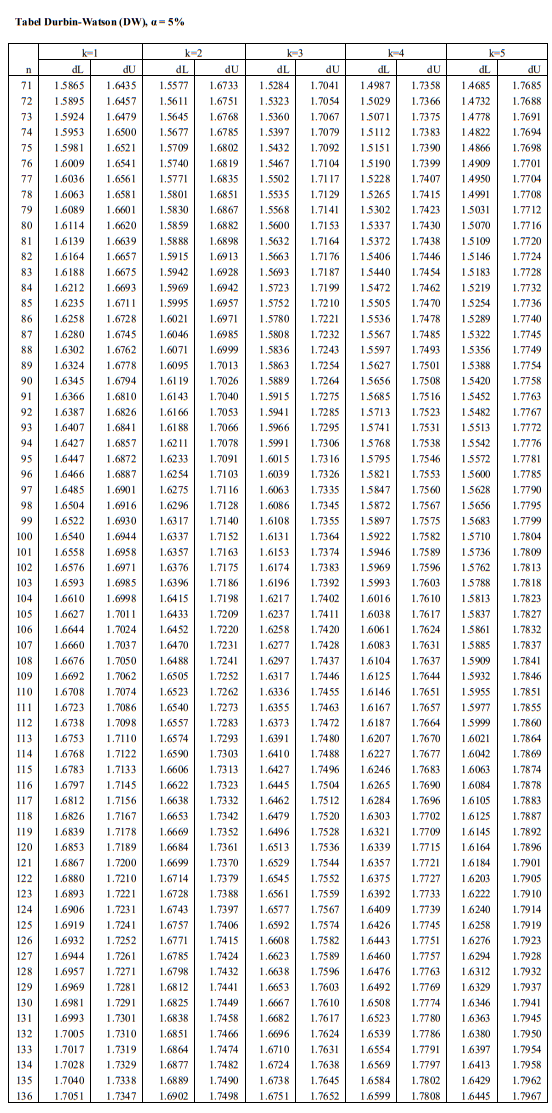 Lampiran 8 Tabel T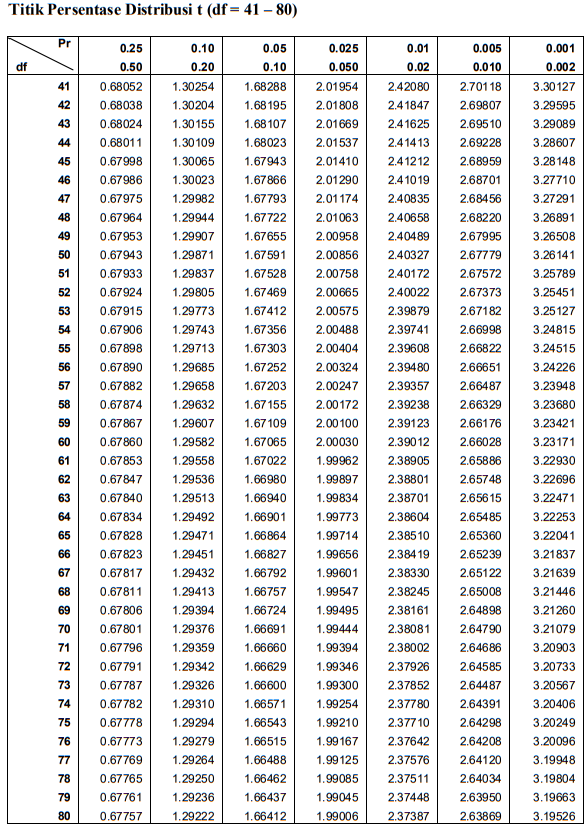 Lampiran 9 Tabel F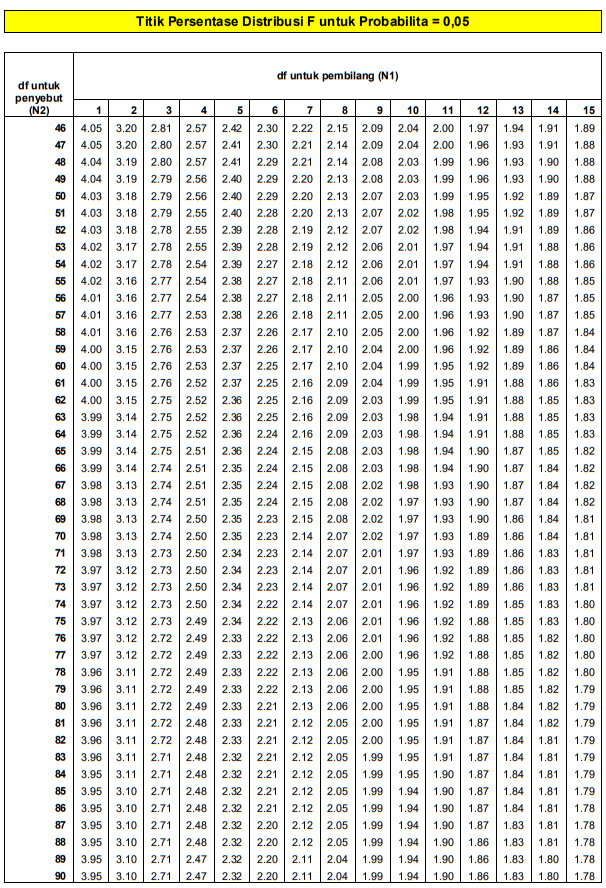 No.KodeTahunTotal AsetLN1AALI201826.856.967.000.00030.921AALI201926.974.124.000.00030.931AALI202027.781.231.000.00030.961AALI202130.399.906.000.00031.052ANDI2018105.764.381.46925.382ANDI2019104.402.732.15325.372ANDI2020479.224.284.28926.902ANDI2021482.681.352.13226.903ANJT2018602.204.916.00027.123ANJT2019625.708.104.00027.163ANJT2020636.143.812.00027.183ANJT2021652.650.362.00027.204BEEF2018564.697.027.43527.064BEEF2019924.849.879.45827.554BEEF2020677.803.886.41527.244BEEF2021673.480.916.52027.245BISI20182.765.010.000.00028.655BISI20192.941.056.000.00028.715BISI20202.914.979.000.00028.705BISI20213.132.202.000.00028.776BTEK20185.165.236.468.70629.276BTEK20194.975.248.130.34229.246BTEK20204.223.727.970.62629.076BTEK20214.173.043.810.05429.067CSRA20181.279.838.790.26527.887CSRA20191.368.558.366.49027.947CSRA20201.398.568.521.29727.977CSRA20211.753.240.850.00928.198DSFI2018404.997.860.24626.738DSFI2019391.479.346.68526.698DSFI2020373.757.193.36126.658DSFI2021391.754.830.32326.699DSNG201811.738.892.000.00030.099DSNG201911.620.821.000.00030.089DSNG202014.151.383.000.00030.289DSNG202113.712.160.000.00030.2510GZCO20182.910.873.000.00028.7010GZCO20191.946.438.000.00028.3010GZCO20202.143.393.000.00028.3910GZCO20212.034.452.000.00028.3411LSIP201810.037.294.000.00029.9411LSIP201910.225.322.000.00029.9611LSIP202010.922.788.000.00030.0211LSIP202111.851.820.000.00030.1012MGRO20181.078.147.667.94827.7112MGRO20191.360.106.993.11327.9412MGRO20201.433.953.996.48727.9912MGRO20211.820.202.594.74828.2313PALM20181.992.544.414.00028.3213PALM20192.330.315.741.00028.4813PALM20204.043.604.072.00029.0313PALM20215.867.669.837.00029.4014PSGO20183.357.068.735.53028.8414PSGO20193.255.607.109.57328.8114PSGO20203.401.723.398.44128.8614PSGO20213.731.907.652.76928.9515SGRO20189.018.844.952.00029.8315SGRO20199.466.942.773.00029.8815SGRO20209.744.680.000.00029.9115SGRO20219.751.365.000.00029.9116SIMP201834.666.506.000.00031.1816SIMP201934.910.838.000.00031.1816SIMP202035.395.264.000.00031.2016SIMP202135.979.302.000.00031.2117SMAR201829.310.310.000.00031.0117SMAR201927.787.527.000.00030.9617SMAR202035.026.171.000.00031.1917SMAR202140.345.003.000.00031.3318SSMS201811.296.112.298.00030.0618SSMS201911.845.204.657.00030.1018SSMS202012.775.930.059.00030.1818SSMS202113.850.610.076.00030.2619TBLA201816.339.916.000.00030.4219TBLA201917.363.003.000.00030.4919TBLA202019.431.293.000.00030.6019TBLA202121.084.017.000.00030.68No.KodeTahunTotal HutangTotal AsetT. Hutang/T.AsetFA1AALI20187.382.445.000.0002.685.696.700.00000.270.731AALI20197.995.597.000.0002.697.412.400.00000.300.701AALI20208.533.437.000.0002.778.123.100.00000.310.691AALI20219.228.733.000.0003.039.990.600.00000.300.702ANDI2018293.688.681.908105.764.381.4692.781.782ANDI2019228.166.283.605104.402.732.1532.191.192ANDI2020228.540.995.073479.224.284.2890.480.522ANDI2021233.415.595.104482.681.352.1320.480.523ANJT2018215.815.703.000602.204.916.0000.360.643ANJT2019237.000.043.000625.708.104.0000.380.623ANJT2020240.386.457.000636.143.812.0000.380.623ANJT2021219.374.097.000652.650.362.0000.340.664BEEF2018335.009.925.656564.697.027.4350.590.414BEEF2019538.968.838.424924.849.879.4580.580.424BEEF2020670.554.676.894677.803.886.4150.990.014BEEF2021847.841.149.220673.480.916.5201.260.265BISI2018455.080.000.0002.765.010.000.0000.160.845BISI2019624.470.000.0002.941.056.000.0000.210.795BISI2020456.592.000.0002.914.979.000.0000.160.845BISI2021404.157.000.0003.132.202.000.0000.130.876BTEK20182.904.707.799.3285.165.236.468.7060.560.446BTEK20192.832.632.209.3654.975.248.130.3420.570.436BTEK20202.561.356.330.7724.223.727.970.6260.610.396BTEK20212.611.453.882.9564.173.043.810.0540.630.377CSRA2018841.726.367.3661.279.838.790.2650.660.347CSRA2019903.658.317.1941.368.558.366.4900.660.347CSRA2020826.287.051.8311.398.568.521.2970.590.417CSRA2021971.947.990.5441.753.240.850.0090.550.458DSFI2018222.727.255.672404.997.860.2460.550.458DSFI2019194.442.694.006391.479.346.6850.500.508DSFI2020180.381.388.796373.757.193.3610.480.528DSFI2021180.348.204.011391.754.830.3230.460.549DSNG20188.079.930.000.00011.738.892.000.0000.690.319DSNG20197.889.229.000.00011.620.821.000.0000.680.329DSNG20207.920.634.000.00014.151.383.000.0000.560.449DSNG20216.686.697.000.00013.712.160.000.0000.490.5110GZCO20181.840.136.000.0002.910.873.000.0000.630.3710GZCO20191.125.636.000.0001.946.438.000.0000.580.4210GZCO20201.118.712.000.0002.143.393.000.0000.520.4810GZCO2021958.764.000.0002.034.452.000.0000.470.5311LSIP20181.705.175.000.00010.037.294.000.0000.170.8311LSIP20191.726.822.000.00010.225.322.000.0000.170.8311LSIP20201.636.456.000.00010.922.788.000.0000.150.8511LSIP20211.678.676.000.00011.851.182.000.0000.140.8612MGRO2018412.324.985.3211.078.147.667.9480.380.6212MGRO2019658.649.334.8041.360.106.993.1130.480.5212MGRO2020810.546.275.8841.433.953.996.4870.570.4312MGRO20211.110.402.314.3281.820.202.594.7480.610.3913PALM2018379.797.334.0001.992.544.414.0000.190.8113PALM2019262.899.779.0002.330.315.741.0000.110.8913PALM2020192.674.823.0004.043.604.072.0000.050.9513PALM202139.999.352.0005.867.669.837.0000.010.9914PSGO20182.757.063.950.2403.357.068.735.5300.820.1814PSGO20192.078.486.201.2603.255.607.109.5730.640.3614PSGO20202.191.495.435.7063.401.723.398.4410.640.3614PSGO20212.307.095.621.3823.731.907.652.7690.620.3815SGRO20184.989.995.294.0009.018.844.952.0000.550.4515SGRO20195.314.244.520.0009.466.942.773.0000.560.4415SGRO20205.948.624.000.0009.744.680.000.0000.610.3915SGRO20215.154.666.000.0009.751.365.000.0000.530.4716SIMP201816.379.829.000.00034.666.506.000.0000.470.5316SIMP201917.129.515.000.00034.910.838.000.0000.490.5116SIMP202016.905.391.000.00035.395.264.000.0000.480.5216SIMP202116.193.066.000.00035.979.302.000.0000.450.5517SMAR201817.061.105.000.00029.310.310.000.0000.580.4217SMAR201916.854.470.000.00027.787.527.000.0000.610.3917SMAR202022.502.490.000.00035.026.171.000.0000.640.3617SMAR202125.927.174.000.00040.345.003.000.0000.640.3618SSMS20187.226.929.956.00011.296.112.298.0000.640.3618SSMS20197.776.637.385.00011.845.204.657.0000.660.3418SSMS20207.905.143.639.00012.775.930.059.0000.620.3818SSMS20217.743.102.311.00013.850.610.076.0000.560.4419TBLA201811.556.300.000.00016.339.916.000.0000.710.2919TBLA201912.000.079.000.00017.363.003.000.0000.690.3119TBLA202013.542.437.000.00019.431.293.000.0000.700.3019TBLA202114.591.663.000.00021.084.017.000.0000.690.31No.KodeTahunTotal AsetTotal Aset 2017T1 (T.A th skrng - T.A Th Sblm)T1/T.Aset SebelumnyaAR1AALI201826.856.967.000.00024.935.426.000.0001.921.541.000.0000.077060.921AALI201926.974.124.000.00024.935.426.000.000117.157.000.0000.004361.001AALI202027.781.231.000.00024.935.426.000.000807.107.000.0000.029920.971AALI202130.399.906.000.00024.935.426.000.0002.618.675.000.0000.094260.912ANDI2018105.764.381.469481.401.000.000-375.636.618.531-0.780301.782ANDI2019104.402.732.153481.401.000.000-1.361.649.316-0.012871.012ANDI2020479.224.284.289481.401.000.000374.821.552.1363.590152.592ANDI2021482.681.352.132481.401.000.0003.457.067.8430.007210.993ANJT2018602.204.916.000566.500.000.00035.704.916.0000.063030.943ANJT2019625.708.104.000566.500.000.00023.503.188.0000.039030.963ANJT2020636.143.812.000566.500.000.00010.435.708.0000.016680.983ANJT2021652.650.362.000566.500.000.00016.506.550.0000.025950.974BEEF2018564.697.027.435501.000.000.00063.697.027.4350.127140.874BEEF2019924.849.879.458501.000.000.000360.152.852.0230.637780.364BEEF2020677.803.886.415501.000.000.000-247.045.993.043-0.267121.274BEEF2021673.480.916.520501.000.000.000-4.322.969.895-0.006381.015BISI20182.765.010.000.0002.493.542.600.000271.467.400.0000.108870.895BISI20192.941.056.000.0002.493.542.600.000176.046.000.0000.063670.945BISI20202.914.979.000.0002.493.542.600.000-26.077.000.000-0.008871.015BISI20213.132.202.000.0002.493.542.600.000217.223.000.0000.074520.936BTEK20185.165.236.468.7065.306.055.112.389-140.818.643.683-0.026541.036BTEK20194.975.248.130.3425.306.055.112.389-189.988.338.364-0.036781.046BTEK20204.223.727.970.6265.306.055.112.389-751.520.159.716-0.151051.156BTEK20214.173.043.810.0545.306.055.112.389-50.684.160.572-0.012001.017CSRA20181.279.838.790.2651.157.624.000.000122.214.790.2650.105570.897CSRA20191.368.558.366.4901.157.624.000.00088.719.576.2250.069320.937CSRA20201.398.568.521.2971.157.624.000.00030.010.154.8070.021930.987CSRA20211.753.240.850.0091.157.624.000.000354.672.328.7120.253600.758DSFI2018404.997.860.246160.234.875.271244.762.984.9751.527530.538DSFI2019391.479.346.685160.234.875.271-13.518.513.561-0.033381.038DSFI2020373.757.193.361160.234.875.271-17.722.153.324-0.045271.058DSFI2021391.754.830.323160.234.875.27117.997.636.9620.048150.959DSNG201811.738.892.000.0008.336.065.000.0003.402.827.000.0000.408210.599DSNG201911.620.821.000.0008.336.065.000.000-118.071.000.000-0.010061.019DSNG202014.151.383.000.0008.336.065.000.0002.530.562.000.0000.217760.789DSNG202113.712.160.000.0008.336.065.000.000-439.223.000.000-0.031041.0310GZCO20182.910.873.000.0003.517.586.000.000-606.713.000.000-0.172481.1710GZCO20191.946.438.000.0003.517.586.000.000-964.435.000.000-0.331321.3310GZCO20202.143.393.000.0003.517.586.000.000196.955.000.0000.101190.9010GZCO20212.034.452.000.0003.517.586.000.000-108.941.000.000-0.050831.0511LSIP201810.037.294.000.0009.744.381.000.000292.913.000.0000.030060.9711LSIP201910.225.322.000.0009.744.381.000.000188.028.000.0000.018730.9811LSIP202010.922.788.000.0009.744.381.000.000697.466.000.0000.068210.9311LSIP202111.851.182.000.0009.744.381.000.000928.394.000.0000.085000.9212MGRO20181.078.147.667.948964.712.000.000113.435.667.9480.117590.8812MGRO20191.360.106.993.113964.712.000.0001.360.106.993.1131.261520.2612MGRO20201.433.953.996.487964.712.000.00073.847.003.3740.054290.9512MGRO20211.820.202.594.748964.712.000.00038.624.859.8.2610.269360.7313PALM20181.992.544.414.0002.849.100.000.000-856.555.586.000-0.300641.3013PALM20192.330.315.741.0002.849.100.000.000337.771.327.0000.169520.8313PALM20204.043.604.072.0002.849.100.000.0001.713.288.331.0000.735220.2613PALM20215.867.669.837.0002.849.100.000.0001.824.065.765.0000.451100.5514PSGO20183.357.068.735.5302.696.329.900.000660.738.835.5300.245050.7514PSGO20193.255.607.109.5732.696.329.900.000-101.461.625.957-0.030221.0314PSGO20203.401.723.398.4412.696.329.900.000146.116.288.8680.044880.9614PSGO20213.731.907.652.7692.696.329.900.000330.184.254.3280.097060.9015SGRO20189.018.844.952.0008.284.699.000.000734.145.952.0000.088610.9115SGRO20199.466.942.773.0008.284.699.000.000448.097.821.0000.049680.9515SGRO20209.744.680.000.0008.284.699.000.000277.737.227.0000.029340.9715SGRO20219.751.365.000.0008.284.699.000.0006.685.000.0000.000691.0016SIMP201834.666.506.000.00033.124.820.000.0001.541.686.000.0000.046540.9516SIMP201934.910.838.000.00033.124.820.000.000244.332.000.0000.007050.9916SIMP202035.395.264.000.00033.124.820.000.000484.426.000.0000.013880.9916SIMP202135.979.302.000.00033.124.820.000.000584.038.000.0000.016500.9817SMAR201829.310.310.000.00027.124.000.000.0002.186.310.000.0000.080600.9217SMAR201927.787.527.000.00027.124.000.000.000-1.522.783.000.000-0.051951.0517SMAR202035.026.171.000.00027.124.000.000.0007.238.644.000.0000.260500.7417SMAR202140.345.003.000.00027.124.000.000.0005.318.832.000.0000.151850.8518SSMS201811.296.112.298.00012.513.212.080.000-1.217.099.782.000-0.097271.1018SSMS201911.845.204.657.00012.513.212.080.000549.092.359.0000.048610.9518SSMS202012.775.930.059.00012.513.212.080.000930.725.402.0000.078570.9218SSMS202113.850.610.076.00012.513.212.080.0001.074.680.017.0000.084120.9219TBLA201816.339.916.000.00012.963.043.000.0003.376.873.000.0000.260500.7419TBLA201917.363.003.000.00012.963.043.000.0001.023.087.000.0000.062610.9419TBLA202019.431.293.000.00012.963.043.000.0002.068.290.000.0000.119120.8819TBLA202121.084.017.000.00012.963.043.000.0001.652.724.000.0000.085050.91No.KodeTahunTotal HutangTotal EkuitasDER1AALI20187.382.445.000.00019.474.522.000.0000.381AALI20197.995.597.000.00018.978.527.000.0000.421AALI20208.533.437.000.00019.247.794.000.0000.441AALI20219.228.733.000.00021.171.173.000.0000.442ANDI2018293.688.681.908246.116.768.0351.192ANDI2019228.166.283.605259.172.510.4070.882ANDI2020228.540.995.073250.683.289.2160.912ANDI2021233.415.595.104249.265.757.0280.943ANJT2018215.815.703.000386.389.213.0000.563ANJT2019237.000.043.000388.708.061.0000.613ANJT2020240.386.457.000395.757.355.0000.613ANJT2021219.374.097.000433.276.265.0000.514BEEF2018335.009.925.656229.687.101.7791.464BEEF2019538.968.838.424385.881.041.0341.404BEEF2020670.554.676.894724.920.952.1000.934BEEF2021847.841.149.220-774.360.232.7001.095BISI2018455.080.000.0002.309.930.000.0000.205BISI2019624.470.000.0002.316.586.000.0000.275BISI2020456.592.000.0002.458.387.000.0000.195BISI2021404.157.000.0002.728.045.000.0000.156BTEK20182.904.707.799.3282.260.528.669.3781.286BTEK20192.832.632.209.3652.142.615.920.9771.326BTEK20202.561.356.330.7721.662.371.639.8541.546BTEK20212.611.453.882.9561.561.589.927.0981.677CSRA2018841.726.367.366438.112.422.8991.927CSRA2019903.658.317.194464.900.049.2961.947CSRA2020826.287.051.831572.281.469.4661.447CSRA2021971.947.990.544781.292.859.4651.248DSFI2018222.727.255.672182.270.604.5741.228DSFI2019194.442.694.006197.036.652.6790.998DSFI2020180.381.388.796193.375.804.5650.938DSFI2021180.348.204.011211.406.626.3120.859DSNG20188.079.930.000.0003.658.962.000.0002.219DSNG20197.889.229.000.0003.731.592.000.0002.119DSNG20207.920.634.000.0006.230.749.000.0001.279DSNG20216.686.697.000.0007.025.463.000.0000.9510GZCO20181.840.136.000.0001.070.737.000.0001.7210GZCO20191.125.636.000.000820.802.000.0001.3710GZCO20201.118.712.000.0001.024.681.000.0001.0910GZCO2021958.764.000.0001.075.688.000.0000.8911LSIP20181.705.175.000.0008.332.119.000.0000.2011LSIP20191.726.822.000.0008.498.500.000.0000.2011LSIP20201.636.456.000.0009.286.332.000.0000.1811LSIP20211.678.676.000.00010.172.506.000.0000.1712MGRO2018412.324.985.321665.822.682.6270.6212MGRO2019658.649.334.804701.457.658.3090.9412MGRO2020810.546.275.884623.407.720.6031.3012MGRO20211.110.402.314.328709.800.280.4201.5613PALM2018379.797.334.0001.612.747.080.0000.2413PALM2019262.899.779.0002.067.415.962.0000.1313PALM2020192.674.823.0003.850.929.249.0000.0513PALM2021399.993.520.0005.827.670.485.0000.0714PSGO20182.757.063.950.2401.600.004.785.2901.7214PSGO20192.078.486.201.2601.177.120.908.3131.7714PSGO20202.191.495.435.7061.210.227.962.7351.8114PSGO20212.307.095.621.3821.424.812.031.3871.6215SGRO20184.989.995.294.0004.028.849.658.0001.2415SGRO20195.314.244.520.0004.152.698.253.0001.2815SGRO20205.948.624.000.0003.796.056.000.0001.5715SGRO20215.154.666.000.0004.596.699.000.0001.1216SIMP201816.379.829.000.00018.286.677.000.0000.9016SIMP201917.129.515.000.00017.781.323.000.0000.9616SIMP202016.905.391.000.00018.489.873.000.0000.9116SIMP202116.193.066.000.00019.786.236.000.0000.8217SMAR201817.061.105.000.00012.249.205.000.0001.3917SMAR201916.854.470.000.00010.933.057.000.0001.5417SMAR202022.502.490.000.00012.523.681.000.0001.8017SMAR202125.927.174.000.00014.417.829.000.0001.8018SSMS20187.226.929.956.0004.069.182.342.0001.7818SSMS20197.776.637.385.0004.068.567.272.0001.9118SSMS20207.905.143.639.0004.870.786.420.0001.6218SSMS20217.743.102.311.0006.107.507.765.0001.2719TBLA201811.556.300.000.0004.783.616.000.0002.4219TBLA201912.000.079.000.0005.362.924.000.0002.2419TBLA202013.542.437.000.0005.888.856.000.0002.3019TBLA202114.591.663.000.0006.492.354.000.0002.25No.KodeTahunLaba BersihInvestasiROI1AALI20181.520.723.000.0001.678.767.000.0000.911AALI2019243.629.000.0001.307.383.000.0000.191AALI2020893.779.000.000999.198.000.0000.891AALI20212.067.362.000.0001.186.688.000.0001.742ANDI2018-17.199.020.7155.915.951.2212.912ANDI2019-12.492.217.1695.843.303.1392.142ANDI2020-10.170.233.78974.166.819.2090.142ANDI2021-3.121.384.64917.853.858.4140.173ANJT2018491.612.00070.415.243.0000.013ANJT20194.558.192.00030.561.613.0000.153ANJT20202.210.825.00050.720.614.0000.043ANJT202139.681.460.00042.932.903.0000.924BEEF201830.830.750.626120.483.658.7110.264BEEF201940.030.808.168156.504.173.6690.264BEEF2020-350.736.124.758218.422.042.1401.614BEEF2021-181.441.958.103547.282.861.5000.335BISI2018403.870.000.000206.140.000.0001.965BISI2019306.952.000.000193.740.000.0001.585BISI2020275.667.000.000424.700.000.0000.655BISI2021380.992.000.000445.540.000.0000.866BTEK201876.001.730.8661.289.520.404.2490.066BTEK2019-83.843.800.594107.423.772.4730.786BTEK2020-509.507.890.912855.658.077.0000.606BTEK2021-106.511.989.326219.056.120.0000.497CSRA201828.819.203.06499.475.386.619 0.297CSRA201929.160.679.173183.948.036.408 0.167CSRA202032.504.191.21721.679.558.504 1.507CSRA202141.381.762.37920.708.316.4642.008DSFI20188.642.591.060-38.412.825.476-0.228DSFI20198.460.708.04512.825.064.2620.668DSFI2020-5.869.581.85047.298.374.5000.128DSFI202114.571.697.139-18.201.645.2900.809DSNG2018427.245.000.000-1.384.603.000.0000.319DSNG2019178.164.000.000-7.398.220.00.0000.249DSNG2020478.171.000.000-642.491.000.0000.749DSNG2021739.649.000.000-717.017.000.0001.0310GZCO2018-353.278.000.000-116.039.000.0003.0410GZCO2019-484.490.000.000282.268.000.0001.7210GZCO2020-182.592.000.00090.960.000.0002.0110GZCO202114.269.000.000-125.391.000.0000.1111LSIP2018329.426.000.000-344.166.000.0000.9611LSIP2019252.630.000.000-861.487.000.0000.2911LSIP2020695.490.000.000-401.478.000.0001.7311LSIP2021990.445.000.000-434.804.000.0002.2812MGRO201884.172.119.363-67.282.474.2761.2512MGRO201925.609.796.031-319.945.262.8770.0812MGRO2020-49.586.190.616-72.210.362.4260.6912MGRO202189.783.282.574-73.938.691.6011.2113PALM2018-111.498.768.000-117.698.370.0000.9513PALM2019-70.726.016.00087.817.836.0000.8113PALM2020199.362.117.000264.264.562.0000.7513PALM2021201.437.545.200318.732.666.0000.6314PSGO2018-183.156.060.534-300.337.712.6470.6114PSGO2019-160.987.619.452-439.893.517.2470.3714PSGO202026.500.634.368-389.166.755.8890.0714PSGO2021213.841.959.820-817.467.679.9400.2615SGRO201863.608.069.000-751.764.266.0000.0815SGRO201939.996.290.000-754.602.623.0000.0515SGRO2020-191.747.000.000-383.001.000.000 0.5015SGRO202181.471.500.000-347.932.000.0000.2316SIMP2018-178.067.000.000-2.120.297.000.0000.0816SIMP2019-642.202.000.000-2.513.962.000.0000.2616SIMP2020340.285.000.000-1.575.455.000.0000.2216SIMP20211.333.747.000.000-1.376.346.000.0000.9717SMAR2018597.773.000.000-1.219.534.000.0000.4917SMAR2019898.698.000.000-1.520.457.000.0000.5917SMAR20201539.798.000.000-3.126.875.000.0000.4917SMAR20212.829.418.000.000-3.160.899.000.0000.9018SSMS201886.770.969.000-951.824.671.0000.0918SSMS201912.081.959.000-596.190.522.0000.0218SSMS2020580.854.940.000-778.678.902.0000.7518SSMS20211.526.870.874.000-794.614.086.0001.9219TBLA2018764.380.000.000-1.093.902.000.0000.7019TBLA2019661.034.000.000-1.3652.7600.00000.4819TBLA2020680.730.000.000-1.372.00.100.00000.5019TBLA2021791.916.000.000-112.968.600.0000.70Descriptive StatisticsDescriptive StatisticsDescriptive StatisticsDescriptive StatisticsDescriptive StatisticsDescriptive StatisticsDescriptive StatisticsNMinimumMaximumMeanStd. DeviationStd. DeviationUP7625.3731.3329.01261.522161.52216FA76.011.78.5361.25490.25490AR76.262.59.8351.39611.39611LV76.052.421.1291.64097.64097CT76-.223.04.7800.71767.71767Valid N (listwise)76One-Sample Kolmogorov-Smirnov TestOne-Sample Kolmogorov-Smirnov TestOne-Sample Kolmogorov-Smirnov TestUnstandardized ResidualNN76Normal Parametersa,bMean.0000000Normal Parametersa,bStd. Deviation.51436344Most Extreme DifferencesAbsolute.098Most Extreme DifferencesPositive.098Most Extreme DifferencesNegative-.076Test StatisticTest Statistic.098Asymp. Sig. (2-tailed)Asymp. Sig. (2-tailed).081ca. Test distribution is Normal.a. Test distribution is Normal.a. Test distribution is Normal.b. Calculated from data.b. Calculated from data.b. Calculated from data.c. Lilliefors Significance Correction.c. Lilliefors Significance Correction.c. Lilliefors Significance Correction.ModelCollinearity StatisticsCollinearity StatisticsModelToleranceVIFConstantUP.9401.064FA.5061.975AR.9791.022LV.5271.897Dependent Variabel : CTDependent Variabel : CTDependent Variabel : CTModelDurbin-Watson11.889Predictors: (Constant), UP, FA, AR, LVPredictors: (Constant), UP, FA, AR, LVDependent Variable: CTDependent Variable: CTCoefficientsaCoefficientsaCoefficientsaCoefficientsaCoefficientsaCoefficientsaCoefficientsaModelModelUnstandardized CoefficientsUnstandardized CoefficientsStandardized CoefficientsTSig.ModelModelBStd. ErrorBetaTSig.1(Constant)2.0441.0341.977.0521UP-.041.033-.146-1.235.2211FA-.358.272-.212-1.316.1921AR.072.126.066.569.5711LV-.204.106-.303-1.926.058a. Dependent Variable: ABS_RESa. Dependent Variable: ABS_RESa. Dependent Variable: ABS_RESa. Dependent Variable: ABS_RESa. Dependent Variable: ABS_RESa. Dependent Variable: ABS_RESa. Dependent Variable: ABS_RESCoefficientsaCoefficientsaCoefficientsaCoefficientsaCoefficientsaCoefficientsaCoefficientsaModelModelUnstandardized CoefficientsUnstandardized CoefficientsStandardized CoefficientstSig.ModelModelBStd. ErrorBetatSig.1(Constant).7721.623.476.6361UP-.028.052-.059-.531.5971FA1.317.426.4683.089.0031AR-.030.197-.016-.150.8811LV.119.166.106.715.477a. Dependent Variable: CTa. Dependent Variable: CTa. Dependent Variable: CTa. Dependent Variable: CTa. Dependent Variable: CTa. Dependent Variable: CTa. Dependent Variable: CTCoefficientsaCoefficientsaCoefficientsaCoefficientsaCoefficientsaCoefficientsaCoefficientsaModelModelUnstandardized CoefficientsUnstandardized CoefficientsStandardized CoefficientstSig.ModelModelBStd. ErrorBetatSig.1(Constant).7721.623.476.6361UP-.028.052-.059-.531.5971FA1.317.426.4683.089.0031AR-.030.197-.016-.150.8811LV.119.166.106.715.477a. Dependent Variable: CTa. Dependent Variable: CTa. Dependent Variable: CTa. Dependent Variable: CTa. Dependent Variable: CTa. Dependent Variable: CTa. Dependent Variable: CTANOVAaANOVAaANOVAaANOVAaANOVAaANOVAaANOVAaModelModelSum of SquaresDfMean SquareFSig.1Regression6.78341.6963.780.008b1Residual31.84671.4491Total38.62975a. Dependent Variable: CTa. Dependent Variable: CTa. Dependent Variable: CTa. Dependent Variable: CTa. Dependent Variable: CTa. Dependent Variable: CTa. Dependent Variable: CTb. Predictors: (Constant), LV, AR, UP, FAb. Predictors: (Constant), LV, AR, UP, FAb. Predictors: (Constant), LV, AR, UP, FAb. Predictors: (Constant), LV, AR, UP, FAb. Predictors: (Constant), LV, AR, UP, FAb. Predictors: (Constant), LV, AR, UP, FAb. Predictors: (Constant), LV, AR, UP, FAModel SummaryModel SummaryModel SummaryModel SummaryModel SummaryModelRR SquareAdjusted R SquareStd. Error of the Estimate1.419a.176.129.66973a. Predictors: (Constant), LV, AR, UP, FAa. Predictors: (Constant), LV, AR, UP, FAa. Predictors: (Constant), LV, AR, UP, FAa. Predictors: (Constant), LV, AR, UP, FAa. Predictors: (Constant), LV, AR, UP, FA